bWelcome toSt. Martin’s North East Valley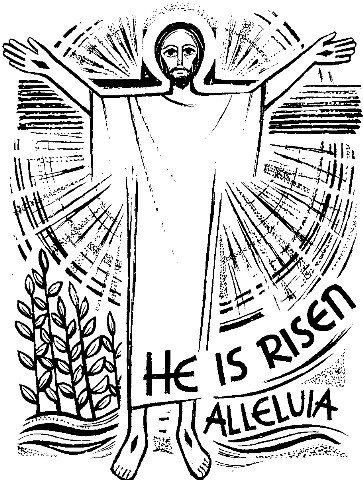 1st April 2018Easter Sunday!Presiders:  Rev Ruth Doig and Rev Max WhitakerPreacher: Rev. Max WhitakerReaders:Intercessor:Chalice:Music: Christine Bowler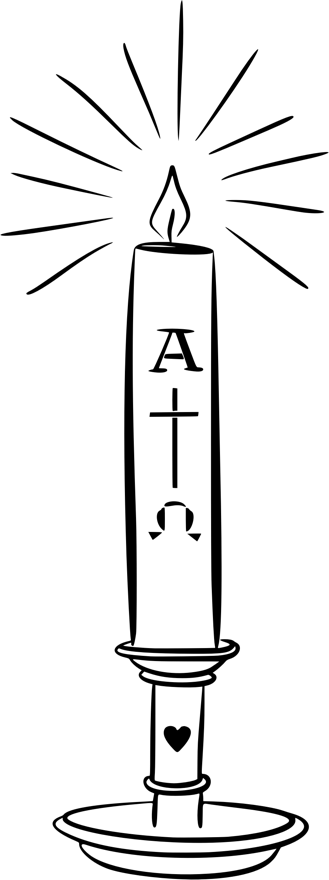 Christ yesterday and today,The beginning and the end,Alpha and Omega,all time belongs to him,and all ages;To him be glory and power, through every age and for ever. Amen.The Easter Candle is marked This is the day when our Lord Jesus Christ passed from death to life. Throughout the world Christians celebrate the awesome power of God. As we hear his word and proclaim all that God has done, we can be confident that we shall share his victory over death and live with him for ever.The Easter Candle is litMay the light of Christ, rising in glory, banish all darkness from our hearts and minds.The minister carrying the Candle raises it and proclaims 3 times!The light of Christ.All   Thanks be to God.People light their candles from the Easter Candle.  The light spreads through the Church.When the minister carrying the Candle arrives at the front of the church it is placed on a stand in the midst of the building, and all other candles in the church are now lit.Alleluia. Christ is risen!He is risen indeed! Alleluia! Opening HymnPlease stand for the opening hymn and processionMorning has broken          Morning has broken like the first morningBlackbird has spoken like the first birdPraise for the singing, praise for the morningPraise for them springing fresh from the Word.Sweet the rains new fall, sunlit from HeavenLike the first dewfall on the first grassPraise for the sweetness of the wet gardenSprung in completeness where His feet pass.Mine is the sunlight, mine is the morningBorn of the one light, Eden saw playPraise with elation, praise every morningGod's recreation of the new day.Morning has broken like the first morningBlackbird has spoken like the first birdPraise for the singing, praise for the morningPraise for them springing fresh from the Word.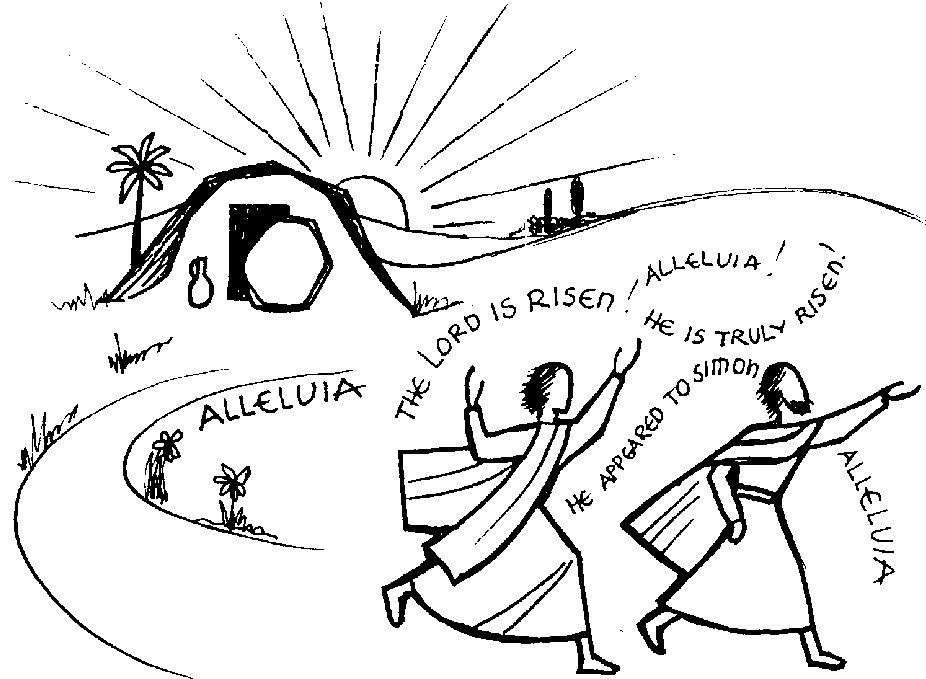 Bells are rung as we say togetherGloriaGlory to God in the highest,
and peace to God’s people on earth.Lord God, heavenly King,
almighty God and Father,
we worship you, we give you thanks,
we praise you for your glory.Lord Jesus Christ, only Son of the Father,
Lord God, Lamb of God,
you take away the sin of the world:
have mercy on us;
you are seated at the right hand of the Father:
receive our prayer.For you alone are the Holy One,
you alone are the Lord,
you alone are the Most High,
Jesus Christ,
with the Holy Spirit,
in the glory of God the Father. Amen.Collect for the Easter SundayLord of all life and power,who through the mighty resurrection of your Sonovercame the old order of sin and deathto make all things new in him:grant that we, being dead to sinand alive to you in Jesus Christ,may reign with him in glory;to whom with you and the Holy Spiritbe praise and honour, glory and might,now and in all eternity.Amen.First ReadingReader	A reading from the Acts of the Apostles, chapter 10, verses 34 to 43.Then Peter began to speak to them: “I truly understand that God shows no partiality,  but in every nation anyone who fears him and does what is right is acceptable to him.  You know the message he sent to the people of Israel, preaching peace by Jesus Christ—he is Lord of all.  That message spread throughout Judea, beginning in Galilee after the baptism that John announced:  how God anointed Jesus of Nazareth with the Holy Spirit and with power; how he went about doing good and healing all who were oppressed by the devil, for God was with him.  We are witnesses to all that he did both in Judea and in Jerusalem. They put him to death by hanging him on a tree; but God raised him on the third day and allowed him to appear, not to all the people but to us who were chosen by God as witnesses, and who ate and drank with him after he rose from the dead. He commanded us to preach to the people and to testify that he is the one ordained by God as judge of the living and the dead.  All the prophets testify about him that everyone who believes in him receives forgiveness of sins through his name.”Reader	Hear what the Spirit is saying to the Church.All	Thanks be to God.Psalm 118:1-2, 14-24O give thanks to the Lord, for he is good;
    his steadfast love endures forever!Let Israel say,
    “His steadfast love endures forever.”The Lord is my strength and my might;
    he has become my salvation. There are glad songs of victory in the tents of the righteous:
“The right hand of the Lord does valiantly;
     the right hand of the Lord is exalted;
    the right hand of the Lord does valiantly.”
I shall not die, but I shall live,
    and recount the deeds of the Lord.
The Lord has punished me severely,
    but he did not give me over to death.Open to me the gates of righteousness,
    that I may enter through them
    and give thanks to the Lord.This is the gate of the Lord;
    the righteous shall enter through it.I thank you that you have answered me
    and have become my salvation.
The stone that the builders rejected
    has become the chief cornerstone.
This is the Lord’s doing;
    it is marvellous in our eyes.
This is the day that the Lord has made;
    let us rejoice and be glad in it.Second ReadingReader	A reading from Paul’s letter to the Colossians, chapter 3, verses 1 to 4.So if you have been raised with Christ, seek the things that are above, where Christ is, seated at the right hand of God.  Set your minds on things that are above, not on things that are on earth, for you have died, and your life is hidden with Christ in God. When Christ who is your life is revealed, then you also will be revealed with him in glory.Reader	Hear what the Spirit is saying to the Church.All	Thanks be to God.Gradual HymnPlease standLord of the dance	I danced in the morning
when the world was begun,
and I danced in the moon
and the stars and the sun,
and I came down from heaven
and I danced on the earth,
at Bethlehem
I had my birth.
Refrain:
Dance, then, wherever you may be,
I am the Lord of the Dance, said he,
and I'll lead you all, wherever you may be,
and I'll lead you all in the Dance, said he.

I danced for the scribe
and the pharisee,
but they would not dance
and they wouldn't follow me.
I danced for the fishermen,
for James and John -
they came with me
and the dance went on. Refrain

I danced on the Sabbath
and I cured the lame;
the holy people
said it was a shame.
they whipped and they stripped
and they hung me on high,
and they left me there
on a Cross to die. Refrain

I danced on a Friday
when the sky turned black;
it's hard to dance
with the devil on your back.
They buried my body
and they thought I'd gone,
but I am the Dance,
and I still go on. Refrain

They cut me down
and I leapt up high;
I am the life
that'll never, never die;
I'll live in you
if you'll live in me -
I am the Lord
of the Dance, said he. Refrain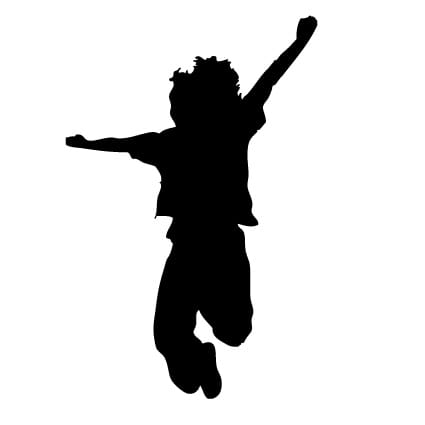 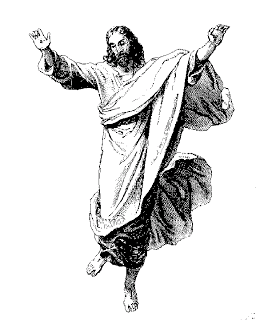 Gospel Reading Reader	The Holy Gospel of our Lord Jesus Christ, according to John, chapter 20, verses 1 to 18.All	Praise and glory to God.Early on the first day of the week, while it was still dark, Mary Magdalene came to the tomb and saw that the stone had been removed from the tomb.  So she ran and went to Simon Peter and the other disciple, the one whom Jesus loved, and said to them, “They have taken the Lord out of the tomb, and we do not know where they have laid him.”  Then Peter and the other disciple set out and went toward the tomb.  The two were running together, but the other disciple outran Peter and reached the tomb first.  He bent down to look in and saw the linen wrappings lying there, but he did not go in.  Then Simon Peter came, following him, and went into the tomb. He saw the linen wrappings lying there, and the cloth that had been on Jesus’ head, not lying with the linen wrappings but rolled up in a place by itself.  Then the other disciple, who reached the tomb first, also went in, and he saw and believed; for as yet they did not understand the scripture, that he must rise from the dead.  Then the disciples returned to their homes.But Mary stood weeping outside the tomb. As she wept, she bent over to look into the tomb; and she saw two angels in white, sitting where the body of Jesus had been lying, one at the head and the other at the feet.  They said to her, “Woman, why are you weeping?” She said to them, “They have taken away my Lord, and I do not know where they have laid him.”  When she had said this, she turned around and saw Jesus standing there, but she did not know that it was Jesus.  Jesus said to her, “Woman, why are you weeping? Whom are you looking for?” Supposing him to be the gardener, she said to him, “Sir, if you have carried him away, tell me where you have laid him, and I will take him away.”  Jesus said to her, “Mary!” She turned and said to him in Hebrew, “Rabbouni!” (which means Teacher).  Jesus said to her, “Do not hold on to me, because I have not yet ascended to the Father. But go to my brothers and say to them, ‘I am ascending to my Father and your Father, to my God and your God.’” 18 Mary Magdalene went and announced to the disciples, “I have seen the Lord”; and she told them that he had said these things to her.Reader	This is the Gospel of ChristAll	Praise to Christ, the Word.SermonRenewal of Baptism VowsDear friends, through the paschal mystery we have been buried with Christ in baptism, so that we may rise with him to new life. Now that we have completed our Lenten observance, let us renew the promises we made in baptism.Do you reaffirm your renunciation of evil and renew your commitment to Jesus Christ.  I do.Do you believe in God the Father? I believe in God, the Father almighty, creator of heaven and earth.Do you believe in Jesus Christ, the Son of God?  I believe in Jesus Christ, his only Son, our Lord.  He was conceived by the power of the Holy Spirit and born of the Virgin Mary.  He suffered under Pontius Pilate, was crucified, died, and was buried.  He descended to the dead.  On the third day he rose again. He ascended into heaven, and is seated at the right hand of the Father. He will come again to judge the living and the dead.Do you believe in God the Holy Spirit? I believe in the Holy Spirit, the holy catholic Church, the communion of saints, the forgiveness of sins, the resurrection of the body, and the life everlasting.Will you continue in the apostles’ teaching and fellowship, in the breaking of the bread, and in the prayers?  I will, with God’s help.Will you proclaim by word and example the Good News in God in Christ?  I will, with God’s help.Will you seek and serve Christ in all persons, loving your neighbour as yourself?  I will, with God’s help.Will you strive for justice and peace among all people, and respect the dignity of every human being? I will, with God’s help.The priest sprinkles the people with water. 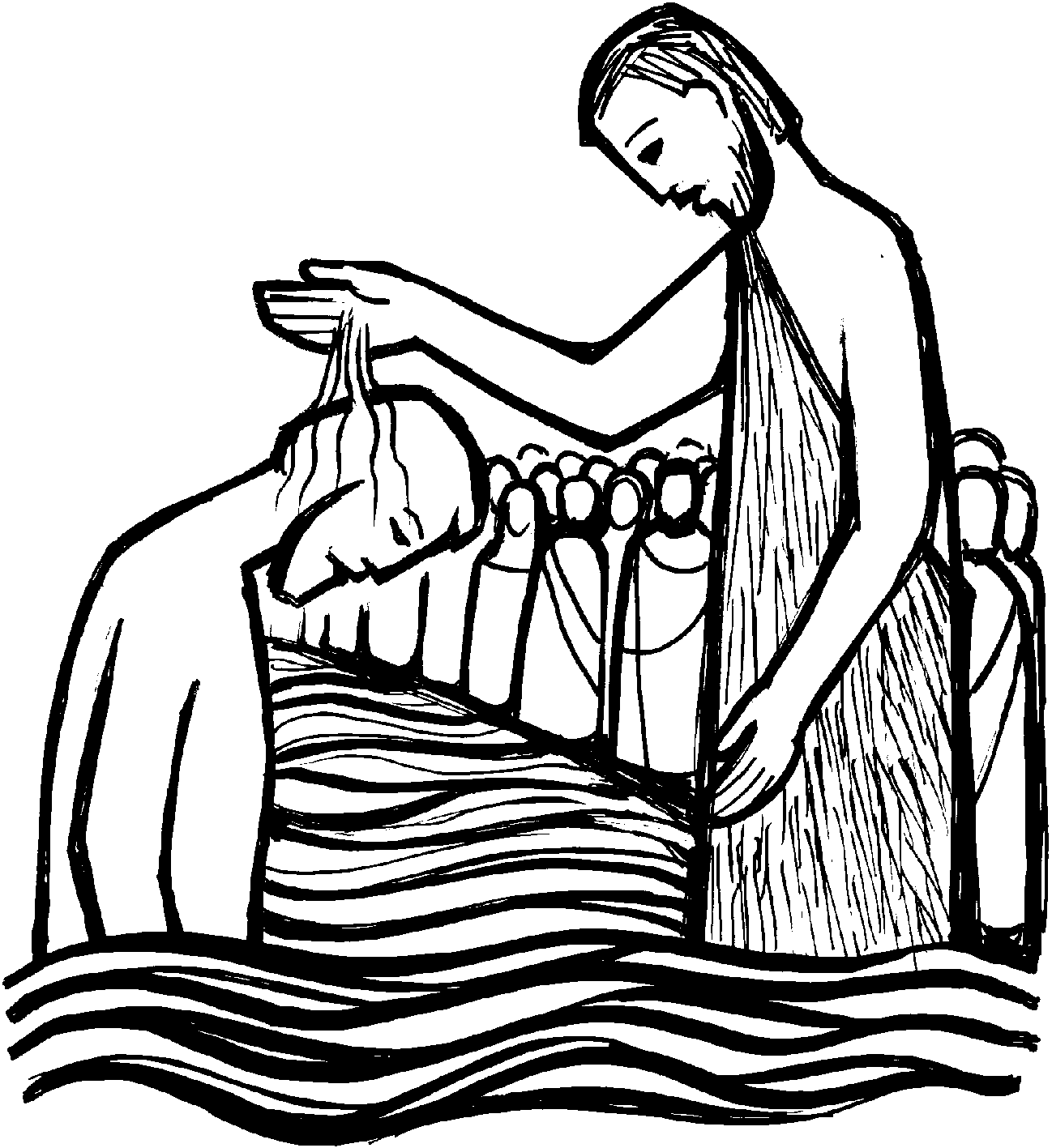 May almighty God, the father of our Lord Jesus Christ, who has given us a new birth by water and the Holy spirit, and bestowed upon us the forgiveness of sins, keep us in eternal life by his grace, in Christ Jesus our Lord.  Amen.Prayers of IntercessionPlease sit or kneelPriest	Let us pray for the Church and for the world, giving thanks for God’s goodness.Greeting of PeacePriest	The peace of Christ be with you all.All	And also with you.Priest	E te whanau, we are the body of Christ.All	By one Spirit we were baptised into one body.Priest	Keep the unity of the Spirit in the bond of peace.All	Amen. We are bound by the love of Christ. 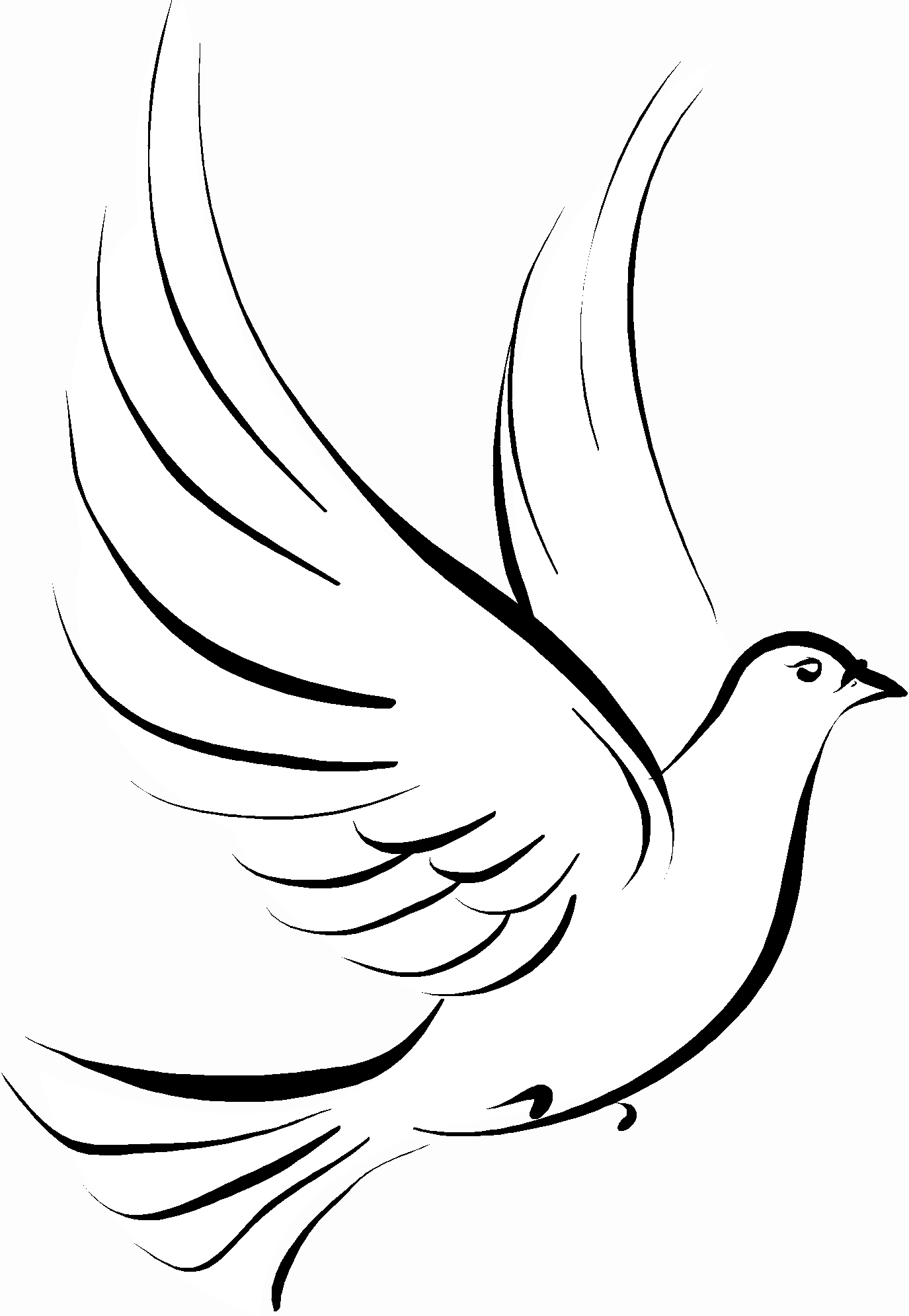 Offertory Hymn During this hymn a collection is taken and the holy table prepared for communionAlleluia, sing to Jesus                         Alleluya, sing to Jesus,
His the scepter, his the throne;
Alleluya, his the triumph,
His the victory alone:
Hark the songs of peaceful Sion
Thunder like a mighty flood;
Jesus out of every nation,
Hath redeemed us by his blood.

Alleluya, not as orphans
Are we left in sorrow now;
Alleluya, he is near us,
Faith believes, nor questions how;
Though the cloud from sight received him
When the forty days were o'er,
Shall our hearts forget his promise,
'I am with you evermore'?

Alleluya, Bread of Angels,
Thou on earth our food, our stay;
Alleluya, here the sinful
Flee to thee from day to day;
Intercessor, Friend of sinners,
Earth's Redeemer, plead for me,
Where the songs of all the sinless
Sweep across the crystal sea.

Alleluya, King eternal,
Thee the Lord of lords we own;
Alleluya, born of Mary,
Earth thy footstool, heaven thy throne:
Thou within the veil hast entered,
Robed in flesh, our great High Priest;
Thou on earth both Priest and Victim
In the Eucharistic Feast.*Blessed are you, God of all creation; through your goodness we have these gifts to share.  Accept and use our offering for your glory and for the service of your KingdomBlessed be God for ever.The Lord is here.God’s Spirit is with us.Lift up your hearts.We lift them to the Lord.Let us give thanks to the Lord our God.It is right to offer thanks and praise.It is right indeed, it is our joy and our salvation, holy Lord,Almighty Father, everlasting God, at all times and in all places to give you thanks and praise through Christ your only Son.You are the source of all life and goodness;through your eternal Wordyou created all things from the beginningand formed us in your own image;male and female you created us.When we sinned and turned awayyou call us back to yourselfand gave your Son to share our human nature.You raised him to life triumphant over death;
you exalted him in glory.
By his victory over death,
the reign of sin is ended,
a new age has dawned,
a broken world is restored
and we are made whole once more.In him you have made us a holy people
by sending upon us your holy and lifegiving Spirit.Therefore with the faithful who rest in him,with angels and archangels and all the company of heaven,we proclaim you great and glorious name,forever praising you and singing:Holy, holy, holy Lord,God of power and might,heaven and earth are full of your glory.Hosanna in the highest.Blessed is he who comes in the name of the Lord.Hosanna in the highest.All glory and thanksgiving to you, holy Father;on the night before he diedyour Son Jesus Christ took breadwhen he had given you thanks,he broke it, gave it to his disciples and said:‘This is my body, which is given for you.Do this to remember me.’After supper he took the cup;when he had given you thanks,he gave it to them and said:‘Drink this all of you,for this is my blood of the new covenantwhich is shed for you and for manyfor the forgiveness of sins;do this as often as you drink it,to remember me.’Glory to you Lord Christ;your death we show forth,your resurrection we proclaim,your coming we await;Amen, come Lord Jesus.Therefore loving God,recalling your great goodness to us in Christ,his suffering and death,his resurrection and ascension,and looking for his coming in glory,we celebrate our redemption with this bread of lifeand this cup of salvation.Accept our sacrifice of praise and thanksgivingwhich we offer through Christ our great high priest.Send your Holy Spiritthat these gifts of bread and wine which we receivemay be to us the body and blood of Christ,and that we filled with the Spirit’s grace and power,may be renewed for the service of your kingdom.United in Christ with all who stand before youin earth and heaven,we worship you, O God,in songs of everliving praise.Blessing, honour and glory be yours,here and everywhere, now and forever.  Amen.Please sitThe Lord’s PrayerAs Christ teaches us we prayOur Father in heaven,
hallowed be your name,
your kingdom come,
your will be done,
on earth as in heaven.
Give us today our daily bread.
Forgive us our sins
as we forgive those who sin against us.
Save us from the time of trial
and deliver us from evil.

For the kingdom, the power, and the glory are yours
now and for ever.   Amen.The priest breaks the bread.We break this breadto share in the body of Christ.We who are many are one body,for we all share the one bread.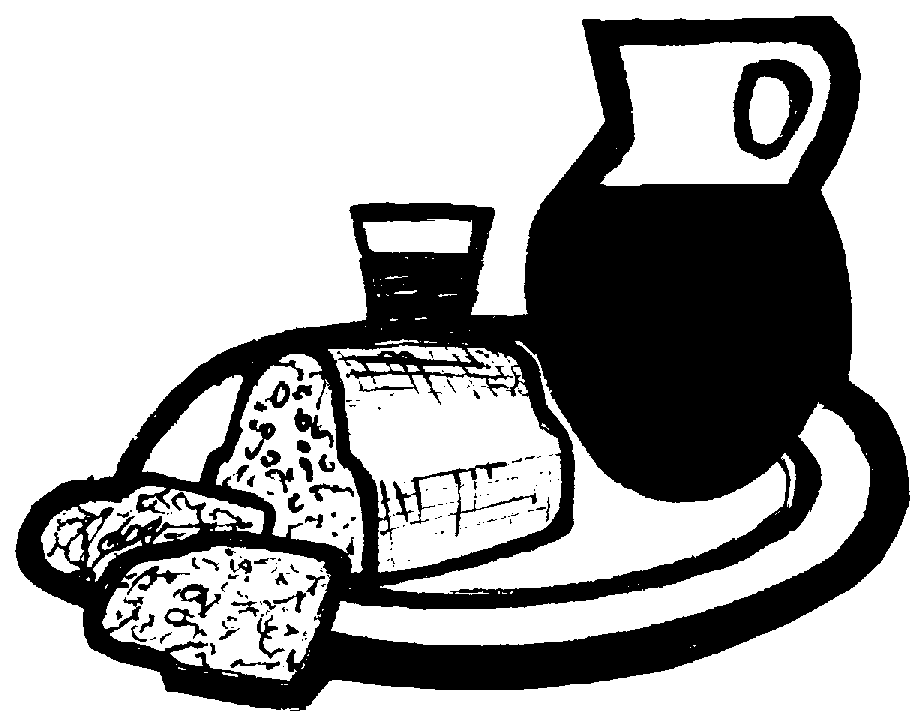 We sing together the Agnus Dei.Lamb of God, you take away the sin of the world, have mercy on us.Lamb of God, you take away the sin of the world, have mercy on us.Lamb of God, you take away the sin of the world, grant us your peace.Priest	Draw near and receive the body and blood of our Saviour Jesus Christ in remembrance that he died for us. Let us feed on him in our hearts by faith with thanksgiving.All baptised Christians are welcome to come forward and receive communionPrayer After CommunionAmen. NoticesThe BlessingGod the Father,by whose love Christ was raised from the dead,open to you who believe the gates of everlasting life.Amen.God the Son,who in bursting from the grave has won a glorious victory,give you joy as you share the Easter faith.Amen.God the Holy Spirit,who filled the disciples with the life of the risen Lord,empower you and fill you with Christ’s peace.Amen.And the blessing of God almighty,the Father, the Son, and the Holy Spirit,be among you and remain with you always.Amen.The DismissalPriest	With the risen life of Christ within you, go in the peace of Christ. Alleluia, alleluia.All	Thanks be to God!  Alleluia!  Alleluia!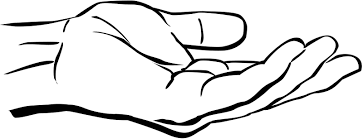 Closing HymnThine be the GloryThine be the glory, risen, conquering Son,
Endless is the victory thou o’er death hast won;
Angels in bright raiment rolled the stone away,
Kept the folded grave-clothes where thy body lay.
Thine be the glory, risen, conquering Son,
Endless is the vict'ry thou o’er death hast won.

Lo, Jesus meets us, risen from the tomb;
Lovingly he greets us, scatters fear and gloom;
Let the Church with gladness hymns of triumph sing.
For her Lord now liveth; death hath lost its sting.Thine be the glory, risen, conquering Son,
Endless is the vict'ry thou o’er death hast won.

No more we doubt thee, glorious Prince of Life;
Life is nought without thee: aid us in our strife,
Make us more than conquerors through thy deathless love;
Bring us safe through Jordan to thy home above.Thine be the glory, risen, conquering Son,
Endless is the vict'ry thou o’er death hast won.PrayersThe Church For bishop Steven Benford, the clergy and people of All Saints’, St. Martin’s and St. Thomas’s. For Christians throughout the world, especially those who take great risk to live out their faith.The World Refugees. The people of Palestine and Israel, Syria, Afganistan, and Iraq.  Those affected by earthquakes and other natural disasters.  Victims of wars both past and present.  For peace.The Community Residents and staff of Ross Home and Otago Community Hospice. The elderly and lonely. Children and youth ministries. The Toy Library. All Saints’ Fruit and Vege Co-op.  Students and staff of the University and Polytech.The sick All those who we know are sick or suffering in body, mind, or spirit.  Weeks EventsToday2.00pm		Service at Ross Home Chapel	Mon – Thurs 9.30am		Morning Prayer5.30pm		Evening PrayerThursday	4.30pm -6.00pm  	Fruit and vege distributionSunday	10.45am  		Morning Service2.00pm		Ross Home Service Next Week’s RosterPresider/preacher		Rev Max	Readers 			Richard, MihaiIntercessions 			RuthChalice 			RuthMusic 				TBAEmail:		mrmaxwhitaker@gmail.com	Phone/txt:	0212972488Please visit us at www.saintmartinsnev.com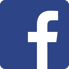 North East Valley AnglicansGod of Life,
who for our redemption gave your only-begotten Son
to the death of the cross,
and by his glorious resurrection
have delivered us from the power of our enemy:
grant us so to die daily to sin,
that we may evermore livewith him in the joy of his risen life;
through Jesus Christ our Lord.